NNIPCamp DenverSession 4: Thursday 10/23/2014, 4:00pm-5:00pmLocation: TheaterSession Title: Data as a tool for engagementOrganizer: Jordan  Wirfs-BrockPrimary Notetaker: Jordan Wirfs-BrockParticipants: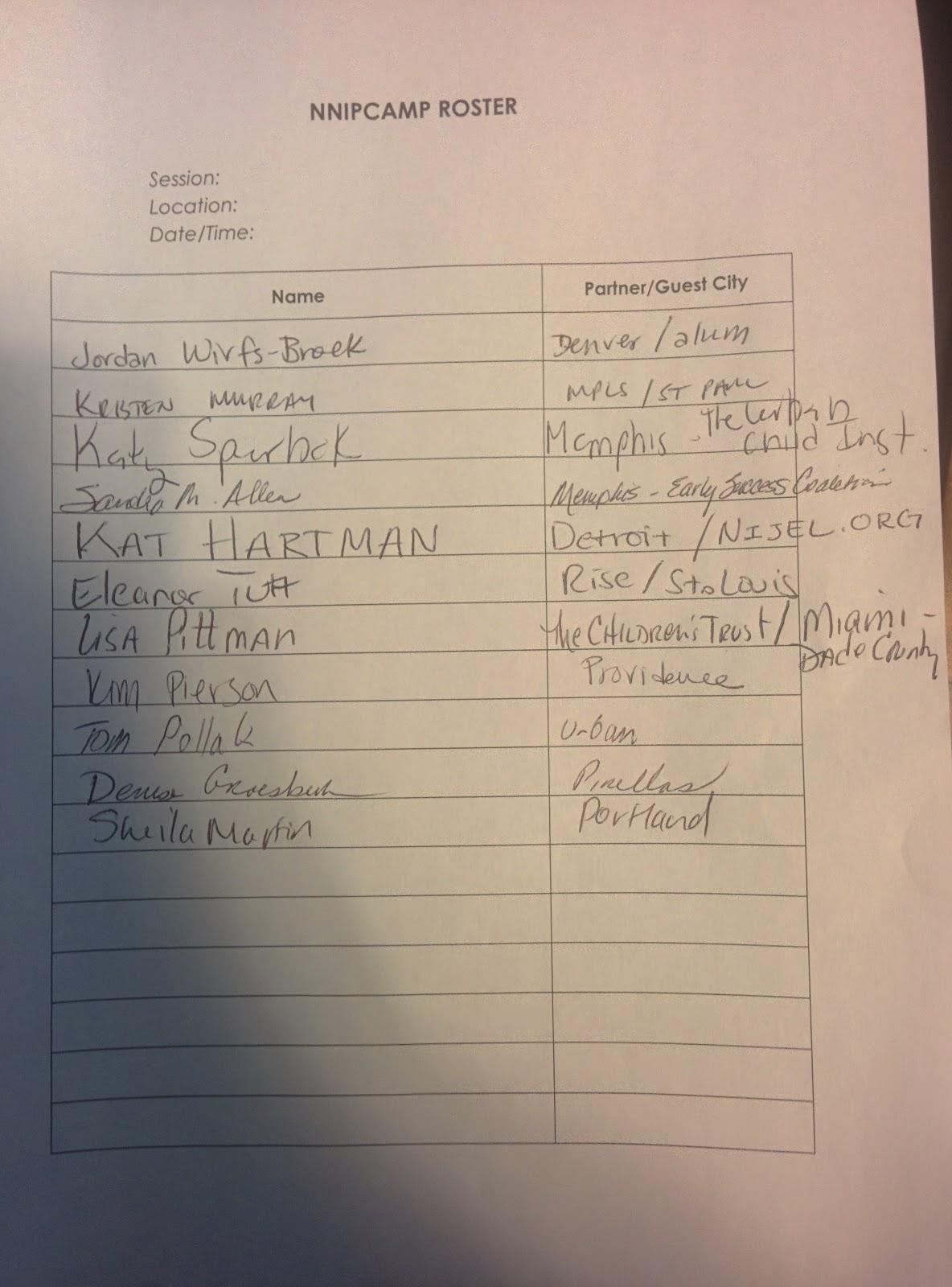 Notes:·         What does engagement mean?o   Engagement measurements·         Who are you trying to engage and who are you missing?o   Geographic area (residents)o   Everyone who interacts is a childo   Parentso   Grandparentso   Aunts/uncleso   Low income residentso   Non-profit groupso   Childcare providerso   Faith based groupso   Social service agencieso   Engage the engagers, block captains, business community·         Presenting information leads to discussion, but how do you encourage commitment?o   Sharing informationo   Discussing with peopleo   Taking Action·         Want to create an organic process that is customized and community driven·         You can’t always steer the ship and that’s ok·         Who is responsible for change? And who leads?·         Data is a tool for engagement but it doesn’t finish the job·         Who takes ownership of an issue – it’s more powerful for people to present their own datao   Shared an example of kids presenting at neighborhood data day, had more impact·         Things to remember: food and childcare to get people to come to meetingso   Also translatorso   Ask, what is actually the goal here?·         Encouraging volunteering helps break down those barriers·         Problem: what if there is no existing convener?o   Dudley ST. Boston?o   Find a microcosm:o    Hire a community organizer?o   Identify assets like grocery stores or other informal communicationo   Ask: who do you go to for information?o     What are you willing to do?o   Figure out the state of the datao   Offer small grants for businesses, easy to enter challenges like micro-grants